3GPP TSG RAN WG5 #92-e	Draft_R5-215764Electronic Meeting, 16 – 27 August, 2021Title:	LS on Revision of Recommendations ITU-R M.2070 and ITU-R M.2071 on Unwanted Emissions of IMT-AdvancedResponse to:	LS RP-210747 on Revision of Recommendations ITU-R M.2070 and ITU-R M.2071 on Unwanted Emissions of IMT-Advanced from ITU-R Working Party 5DRelease:	-Work Item:	-Source:	TSG RAN WG5To:	TSG RANCc:	-Contact person:	Mats Johansson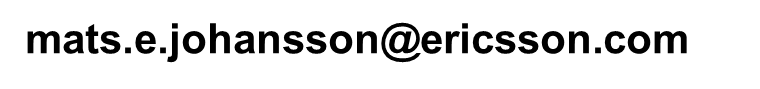 Send any reply LS to:	3GPP Liaisons Coordinator, mailto:3GPPLiaison@etsi.orgAttachments: 	-1	Overall descriptionIn the LS from ITU-R WP5D in RP-210747, the group “kindly invite the GCS Proponents of IMT-Advanced for Revision 5 of Recommendation ITU-R M.2012, to provide relevant materials for Recommendations ITU R M.2070 and ITU-R M.2071, consistent with the Revision 5 of Recommendation ITU-R M.2012. The Revision 5 of Recommendation ITU-R M.2012 is planned for completion by WP 5D in October 2021.” TSG RAN has tasked RAN4 and RAN5 to respond on the updates. ITU-R Recommendation M.2071 is based on information from 3GPP TS 36.521-1 for E-UTRA UE. The existing revision 1 of ITU R M.2071 is aligned with ITU-R Rec M.2012-2 and based on TS 36.521-1 V12.6.0 (2015-06). The updated unwanted emissions recommendations should according to the LS be aligned with the coming revision 5 of M.2012, which will be based on the 2021-06 (Rel-16) version of 3GPP specifications. For RAN 5, this means TS 36.521-1 V 17.1.0 (2021-06), excluding Rel-17 features. The update thus covers changes over four 3GPP releases, which presents a major challenge. The following major changes needs to be covered:Addition of Dual Connectivity, ProSe, V2X and NB-IoT support. This has major impact in particular on operating band unwanted emissions, with new tables added for LTE UE. Existing tables also have major updates.Addition of new CA BW classes, with new tables for spectrum emission mask requirements.Addition of 24 new operating bands for LTE UE, with related additional requirements for protection of other services and co-existence limits.Additions of operating bands for UE category 0, M1, M2 and 1bis, with related requirements.It should be noted that all updates mentioned above will already be completely covered by specifications references in the URL references in the coming revision 5 of M.2012. Copying the information into a separate recommendation update is for this reason duplication of information.Overall, it has not been possible to finalize a complete update of Annex 1 of M.2071 in time for submission to TSG RAN#93-e. It is the view of RAN5 that a complete update can be produced in time for TSG RAN#94-e.2	ActionsTo TSG RAN ACTION: 	TSG RAN WG5 asks TSG RAN to take the above information for M.2071 into account when drafting the LS response to ITU-R WP5D.3	Dates of next TSG RAN WG4 meetingsTSG-RAN5 Meeting #101-e	November 08 – 19, 2021	Online